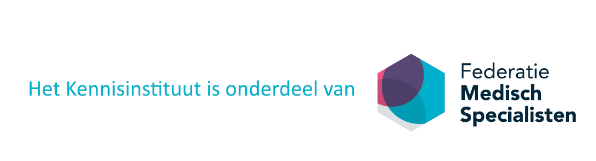 Verzamel Word-document voor het ophalen van commentaar vanuit uw achterban inzake de commentaarfase conceptrichtlijn Licht traumatisch hersenletsel (LTH) in de acute faseVerstuurd op	: 18 januari 2024Reactie voor	: 29 februari 2024Naam lid:Lidmaatschapsnummer:Namens interne commissie/ werkgroep: Samenstelling van de werkgroep P4Pagina- en regelnummerCommentaarStartpagina – Licht traumatisch hoofd/hersenletsel P5-P6Pagina- en regelnummerCommentaarAlgemene inleiding P7-P9Pagina- en regelnummerCommentaarVerantwoording P10-P18Pagina- en regelnummerCommentaarModule 1 Opvang op de SEH en opname in het ziekenhuis (P19)Pagina- en regelnummerCommentaarSubmodule 1.1 Onderzoek op de SEH P20-P23Pagina- en regelnummerCommentaarSubmodule 1.2 Opnamecriteria P24-P26Pagina- en regelnummerCommentaarSubmodule 1.3 Bewaking op de afdeling P27-P31Pagina- en regelnummerCommentaarModule 2 Indicaties CT-scan volwassenen P32-P67Pagina- en regelnummerCommentaarModule 3 Indicaties CT-scan bij kinderen P68-P112Pagina- en regelnummerCommentaarModule 4 Herhaalde CT-scan P113-P138Pagina- en regelnummerCommentaarModule 5 Couperen antistolling P139-P141Pagina- en regelnummerCommentaarModule 6 Voorlichting en adviezen bij ontslag P142Pagina- en regelnummerCommentaarSubmodule 6.1 Algemene adviezen P143-P148Pagina- en regelnummerCommentaarSubmodule 6.2 Graded activity P149-164Pagina- en regelnummerCommentaarSubmodule 6.3 Psycho-educatie P165-P190Pagina- en regelnummerCommentaarModule 7 Patiënten terugzien na ontslag P191-P218Pagina- en regelnummerCommentaarModule 8 Indicaties MRI bij poliklinische diagnostiek P219-P236Pagina- en regelnummerCommentaarModule 9 Organisatie van zorg P237-P242Pagina- en regelnummerCommentaarModule 10 Verwijscriteria P243-P246Pagina- en regelnummerCommentaarBijlage 1 Overzicht aanbevelingen P247-P252Pagina- en regelnummerCommentaarBijlage 2 Diagnostische criteria P253Pagina- en regelnummerCommentaarBijlage 3 bij module Opvang op de SEH P254Pagina- en regelnummerCommentaarBijlage 4 ADVIESTEKST Informatie voor patiënten na ontslag P255-P260Pagina- en regelnummerCommentaarBijlage 5 Implementatieplan P261-P262Pagina- en regelnummerCommentaarBijlage 6 Kennislacunes P263Pagina- en regelnummerCommentaarBijlage 7 Notulen invitational conference P264-P269Pagina- en regelnummerCommentaarOverig commentaarPagina- en regelnummerCommentaar